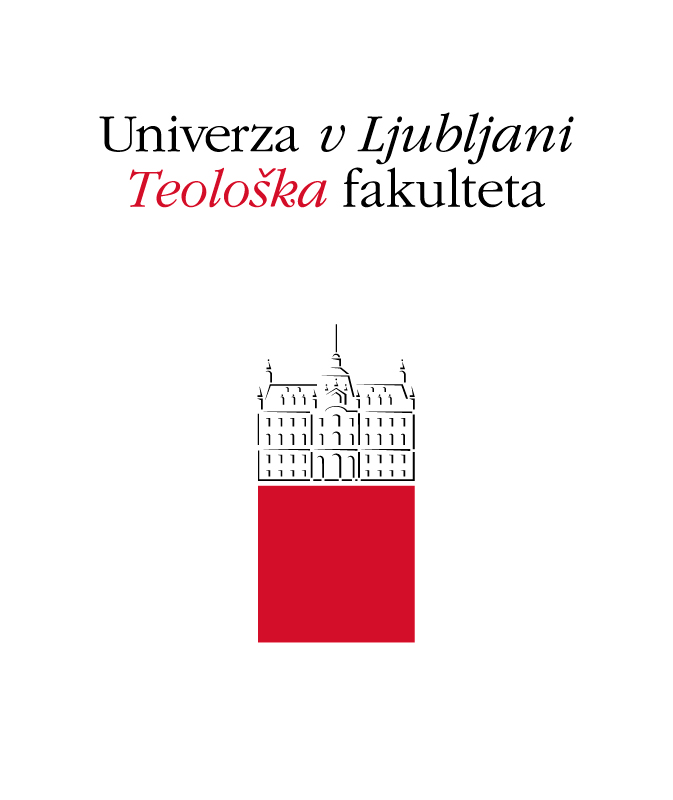 Potrdilo Teološke knjižnice MariborPotrjujemo, da ima __________________________________, št. izkaznice ______________ v Teološki knjižnici Maribor  poravnane vse obveznosti.Datum:____________________Za knjižnico: